Royer-Greaves School for Blind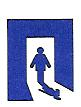 118 South Valley RoadPaoli, PA 19301Phone (610) 644-1810Fax (610) 644- 8164ATF/NSY CALENDAR 2019/2020September 2, 2019 (Monday)		Labor Day Holiday (ATF NOT IN SESSION)October 31, 2019 (Thursday)	Special Program 1:30 pm Halloween Dance/Trick or Treat ParadeNovember 28, 29, 2019 (Thurs., Fri.)	Thanksgiving Holiday (ATF NOT IN SESSION)December 11, 2019 (Wednesday)		Holiday Open House 6:00 pm in Florig HallDecember 15, 2019 (Sunday)		Annual Holiday Program 2:00 pm in Florig HallDecember 20, 2019 (Friday)			Staff Holiday PartyDecember 24, 25, 2018 (Tues., Wed)	Christmas Observance (ATF NOT IN SESSION)December 31, 2019 (Tuesday)		New Year’s Eve Holiday (ATF NOT IN SESSION)January 1, 2020 (Wednesday)		New Year’s Holiday (ATF NOT IN SESSION)January 20, 2020 (Monday)			Martin L. King, Jr. Holiday (ATF NOT IN SESSION)	February 17, 2020 (Monday)		President’s Day Holiday (ATF NOT IN SESSION)April 10, 2020 (Friday)			Good Friday (ATF NOT IN SESSION)May 16, 2020 (Saturday)			Visitor’s Day Program & Picnic  2:00 pm May 25, 2020 (Monday)			Memorial Day Holiday (ATF NOT IN SESSION)	June 5, 2020 (Friday)	      Informal Dance 1:30 pm Florig HallJuly 3, 2020 (Friday)	Independence Day Holiday (ATF NOT IN SESSION)